***Please remember to remove all purple instructions and yellow highlights throughout the template before saving your dissertation and uploading it into ProQuest***UNIVERSITY OF CALIFORNIA SAN DIEGODissertation TitleA Dissertation submitted in partial satisfaction of the requirements for the degree Doctor of Philosophy/Musical Arts (select one)in Degree title (major)byNameCommittee in charge:Professor First Last, Chair/Co-Chair (select correct title)Professor First Last, Co-Chair (if applicable)Professor First LastProfessor First LastProfessor First LastNote: Committee members need to be listed in alphabetical order by last name. Include the “Professor” title if all committee members are Professors.  If they are not all professors, then there are no titles.2024Copyright / © (select one)Name, 2024All rights reserved.DISSERTATION APPROVAL PAGEThe Dissertation of Name is approved, and it is acceptable in quality and form for publication on microfilm and electronically.University of California San Diego2024DEDICATION (optional)Any format for justification, spacing, writing style, text size and text font is acceptable for this page, however, all text must fit within the 1-inch page margins. If you choose to have an Epigraph page, any formatting is also acceptable for that page.TABLE OF CONTENTSNote: The “Dissertation Approval Page” header is in white on page iii, so that the header does not appear on the page itself but appears in the Table of Contents. Do not delete this text.	Delete any Table of Contents entries that you are not using, like Dedication, List of Abbreviations, etc.How to use the heading levels to auto-populate the Table of Contents: Use Heading Level 1 for any Chapter titles.  This must be used if you want to auto-populate the chapter number in figures/tables.
Use Heading Level 2 for any preliminary page headers (like List of Figures, Vita, etc).
Use Heading Level 3 for any chapter headers. Levels 4-9 can be used for sub-headers, but only Headings 1-3 will appear in the Table of Contents.
To choose the Heading Level: highlight the text you want listed as a header, then go to References Tab > Add Text > Level 1. Or go to the Home Tab and go to “Styles” and choose the Heading level.
To update the table, go to References Tab > Update Table.LIST OF FIGURESFigure 1.1: Figure caption example. Figure captions go below figures.	2Figure 2.1: Figure caption example. Figure captions go below figures.	3Supplemental Figure 2.1: Figure caption example. Figure captions go below figures.	4How to: The List of Figures is created with the Table of Figures feature and the “Insert Caption” button.When inserting a caption for a figure, go to References Tab > Insert Caption. Be sure to choose the label “Figure”. This will pull the caption into the List of Figures. The chapter numbers should automatically generate as long as you use the Headings as instructed.To update the List of Figures, click on the figure captions above, then click “Update Table” near the Insert Caption button.To update the Table of Contents, List of Figures, and List of Tables at the same time: press ctrl+A/command+A and then F9.If including Supplemental Figures, use the label “Supplemental Figures”. This will label it as “Supplemental Figure 1.1”.Notes:Single space each entry. Double space in between entries.Maximum 4 lines per entry in the list above. You may have to truncate your entries to achieve this.The numbering format may be denoted by chapter (1.1, 1.2, 1.3, 2.1, 2.2, etc.) or it may be continuous (1, 2, 3, 4, etc.). Format used in list above must be consistent with the format used in captions found in the body of the text. This template defaults to 1.1, 1.2, 1.3. You can edit the numbering by going into Insert Caption -> Numbering and toggling “Include chapter number”LIST OF TABLESTable 2.1: Table caption example. Table captions go above tables. If any caption is more than four lines, all captions must be single spaced. In general, we recommend single spacing captions.	3Supplemental Table 2.1: Table caption example. Table captions go above tables.	4How to: The List of Tables is created with the Table of Figures feature and the “Insert Caption” button. When inserting a caption for a table, go to References Tab > Insert Caption. Be sure to choose the label “Table”. This will pull the caption into the List of Tables. The chapter numbers should automatically generate as long as you use the Headings as instructed.To update the List of Tables, click on the table captions above, then click “Update Table” near the Insert Caption button. 
To update the Table of Contents, List of Figures, and List of Tables at the same time: press ctrl+A/command+A and then F9.
If including Supplemental Tables, use the label “Supplemental Tables”. This will label it as “Supplemental Table 1.1”.Notes:Single space within each entry. Double space in between entries.Maximum 4 lines per entry in the list above. You may have to truncate your entries to achieve this.The numbering format may be denoted by chapter (1.1, 1.2, 1.3, 2.1, 2.2, etc.) or it may be continuous (1, 2, 3, 4, etc.). Format used in list above must be consistent with the format used in captions found in the body of the text. This template defaults to 1.1, 1.2, 1.3.LIST OF ABBREVIATIONS (optional)
EX	Example entry EX	Example entryACKNOWLEDGEMENTSAdd your personal acknowledgements here and indent the first line of all new paragraphs. The Acknowledgements text is double spaced and the text justification should match your dissertation text.	If any portion of your dissertation has been published, submitted, in preparation for submission for publication, and/or unpublished with co-authors: you must include chapter acknowledgement paragraphs. See below for examples. The chapter acknowledgements must also be pasted at the end of the appropriate chapter.I would like to acknowledge Professor Eta Theta for their support as the chair of my committee. Through multiple drafts and many long nights, their guidance has proved to be invaluable.Chapter 2, in full, is a reprint of the material as it appears in Numerical Grid Generational in Computational Fluid Mechanics. Smith, Laura; Smith, Jane D., Pineridge Press, 2019. The dissertation author was the primary investigator and author of this paper.Chapter 3, in part, has been submitted for publication of the material as it may appear in Education Mechanics, 2017, Smith, Laura; Smith, Jane D., Trailor Press, 2017. The dissertation author was the primary researcher and author of this paper. Chapter 5, in part is currently being prepared for submission for publication of the material. Smith, Laura; Smith, Jane D. The dissertation author was the primary researcher and author of this material. Chapter 6 contains unpublished material coauthored with Smith, Jane D. and White, Sigmund. The dissertation author was the primary author of this chapter.VITA2015	Bachelor of Arts/Science (select one) in Degree title (major), School2018	Master of Arts/Science (select one) in Degree title (major), School (if applicable)2024	Doctor of Philosophy/Musical Arts (select one) in Degree title (major), University of California San DiegoAlong with education, you may include professional appointments and military assignments.PUBLICATIONS (optional)You may include any of your publications (e.g. papers published as part of a conference, while completing your Bachelor’s degree, etc.) FIELD OF STUDY (optional)Major Field: Major Field Name Studies in Research topicProfessor First LastNote: Only the first page of the Abstract has a large top margin of at least 2.5”. Keep blank space before Abstract page header.ABSTRACT OF THE DISSERTATIONDissertation TitlebyNameDoctor of Philosophy/Musical Arts (select one) in Degree title (major)University of California San Diego, 2023Professor First Last, Chair/Co-Chair (select correct title)
Professor First Last, Co-Chair (if applicable)Add your text here and indent the first line of all new paragraphs. The Abstract text is double spaced and the text justification should match your dissertation text. Font size is 10-12pt. All text must fit within the 1-inch margins.INTRODUCTIONAdd your text here and indent the first line of all new paragraphs. All text is double spaced. All text and hyperlinks must be the same font, same font size (10-12pt), and in black colored text. All text must be the same justification, like left justified or fully justified. All text, figures/tables, captions, and equations must fit within the 1-inch margins.After your Abstract, the page numbers reset at 1, 2, 3.Note: Introduction and Conclusion sections are optional. Please work with your faculty advisor and committee to determine if these sections are required for your dissertation. If you don’t have an Introduction page, then Chapter 1 would be page 1.INSERT CHAPTER TITLEAdd your text here and indent the first line of all new paragraphs. All text is double spaced. All text and hyperlinks must be the same font, same font size (10-12pt), and in black colored text. All text must be the same justification, like left justified or fully justified. All text, figures/tables, captions, and equations must fit within the 1-inch margins.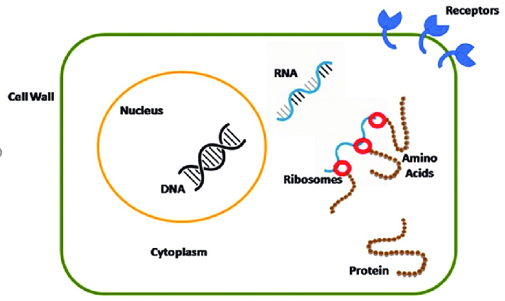 Figure .: Figure caption example. Figure captions go below figures.The text of the chapter continues here.  INSERT CHAPTER TITLEAdd your text here and indent the first line of all new paragraphs. All text is double spaced. All text and hyperlinks must be the same font, same font size (10-12pt), and in black colored text. All text must be the same justification, like left justified or fully justified. All text, figures/tables, captions, and equations must fit within the 1-inch margins.Table .: Table caption example. Table captions go above tables. If any caption is more than four lines, all captions must be single spaced. In general, we recommend single spacing captions.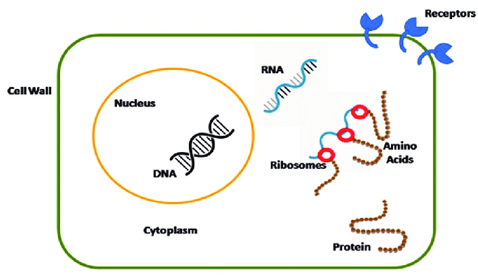 Figure .: Figure caption example. Figure captions go below figures.Note: Within the main text, if any one figure, table, etc. caption is more than 4 lines, single space all captions. Single spacing all captions are generally recommended.The text of the chapter continues here. The last paragraph of text should be the chapter acknowledgements, if necessary. The chapter acknowledgements paragraph should be exactly the same as the corresponding chapter paragraph in the Acknowledgements section in the preliminary pages.AcknowledgementsChapter 2, in full, is a reprint of the material as it appears in Numerical Grid Generational in Computational Fluid Mechanics. Smith, Laura; Smith, Jane D., Pineridge Press, 2019. The dissertation author was the primary investigator and author of this paper.Supplemental Table .: Table caption example. Table captions go above tables.Supplemental Figure .: Figure caption example. Figure captions go below figures.REFERENCESBansal, R., Pfeiffer, S.E., 1989. Reversible Inhibition of Oligodendrocyte Progenitor Differentiation by a Monoclonal Antibody against Surface Galactolipids. Proc. Natl. Acad. Sci. U. S. A. Foo, L.C., 2013. Purification of rat and mouse astrocytes by immunopanning. Cold Spring Harb.Protoc. 8, 421–432 Foo, L.C., Allen, N.J., Bushong, E.A., Ventura, P.B., Chung, W.S., Zhou, L., Cahoy, J.D.,Daneman, R., Zong, H., Ellisman, M.H., Barres, B.A., 2011. Development of a method for the purification and culture of rodent astrocytes. Neuron 71, 799–811.Notes:You may have one all encompassing Reference section at the end of your paper, or individual Reference sections at the end of each chapter. Choose one.Single space each entry. Double space in between entries.Include full list of author names; no “et al.” or “. . .” allowed.Work with your faculty advisor to determine your citation style (MLA, APA, etc.) – any style is accepted, just be consistent.***Students are responsible for adhering to all requirements as described in the manual. This template contains auto-features that are optional. Use at your own discretion. The Division of Graduate Education and Postdoctoral Affairs does not provide technical support.***